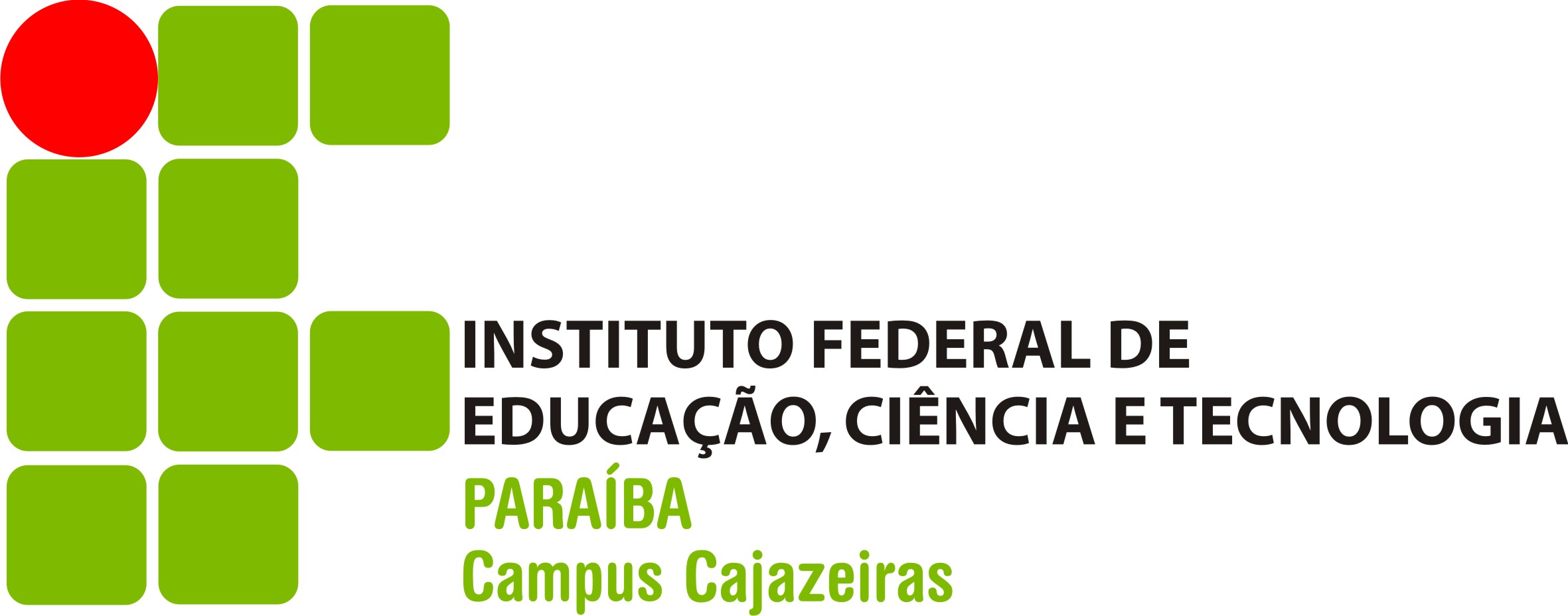 PRÓ REITORIA DE EXTENSÃOCoordenação de ExtensãoTermo de Compromisso do Bolsista ServidorCondições GeraisAo aceitar a concessão, que ora lhe é feita, compromete-se o bolsista a dedicar-se às atividades pertinentes à bolsa concedida.Compromete-se ainda o bolsista a:dedicar-se integralmente a atividade de extensão, em ritmo compatível com sua atividade profissional no Instituto;não se afastar da instituição em que desenvolve sua atividade, exceto para a realização de atividade de campo, participação em evento científico,  por período limitado com autorização expressa e justificada do Coordenador de Extensão do Campus; participar de evento programado pela Pró-Reitoria de Extensão sob a forma estabelecida no Edital objeto da seleção;apresentar após 50% de vigência do período da bolsa, relatório contendo resultados parciais das atividades; apresentar os resultados finais das atividades, sob a forma de relatório escrito; estar recebendo apenas esta modalidade de bolsa, sendo vedada a acumulação desta com bolsa de mesma dotação orçamentária; devolver ao IFPB a(s) mensalidade(s) recebida(s) indevidamente, caso os requisitos e compromissos estabelecidos acima não sejam cumpridos.Os trabalhos publicados em decorrência das atividades apoiadas deverão, necessariamente, fazer referência ao apoio recebido, com as seguintes expressões:Se publicado individualmente: "O presente trabalho foi realizado com o apoio do IFPB”. Se publicado em co-autoria: "Bolsista do IFPB e bolsista da Instituição parceira”.O IFPB poderá cancelar ou suspender a bolsa quando constatada infringência a qualquer das condições constantes deste termo e das normas aplicáveis a esta concessão, sem prejuízo da aplicação dos dispositivos legais que disciplinam o ressarcimento dos recursos.A concessão objeto do presente instrumento não gera vínculo de qualquer natureza ou relação de trabalho.O bolsista manifesta sua integral e incondicional concordância com a concessão que ora é feita, comprometendo-se a cumprir fielmente as condições expressas neste instrumento. Aceite e ConcordânciaCajazeiras/PB, _____/_____/______._________________assinatura___________________Nome completo do bolsistaDados do BolsistaDados do BolsistaDados do BolsistaDados do BolsistaDados do BolsistaDados do BolsistaDados do BolsistaDados do BolsistaDados do BolsistaDados do BolsistaDados do BolsistaNomeMatrículaSetorSetorData de NascimentoCPFCPFIdentidadeData de ExpediçãoData de ExpediçãoData de ExpediçãoData de ExpediçãoNaturalidadeNacionalidadeNacionalidadeNacionalidadeNacionalidadeEndereçoCidadeUF                              CEPCEPTelefonesE-mailDados BancáriosDados BancáriosDados BancáriosDados BancáriosDados BancáriosDados BancáriosDados BancáriosDados BancáriosDados BancáriosDados BancáriosDados BancáriosBancoAgênciaContaOperaçãoOperaçãoDados da BolsaDados da BolsaDados da BolsaDados da BolsaDados da BolsaDados da BolsaPROBEXTPROBEXTOUTROS: ____________________________OUTROS: ____________________________Data de Início Data de Início Data de TérminoData de TérminoValor da BolsaValor da BolsaDados da AtividadeDados da AtividadeTítulo da AtividadeDados Da InstituiçãoDados Da InstituiçãoDados Da InstituiçãoDados Da InstituiçãoDados Da InstituiçãoDados Da InstituiçãoInstituiçãoInstituto Federal de Educação, Ciência e Tecnologia da Paraíba – Campus CajazeirasInstituto Federal de Educação, Ciência e Tecnologia da Paraíba – Campus CajazeirasInstituto Federal de Educação, Ciência e Tecnologia da Paraíba – Campus CajazeirasInstituto Federal de Educação, Ciência e Tecnologia da Paraíba – Campus CajazeirasInstituto Federal de Educação, Ciência e Tecnologia da Paraíba – Campus CajazeirasEndereçoCidadeUF                              CEPTelefonesE-mailDe acordo em ___/___/_______________________________________________________________________Nome completoCoordenador de Extensão - Campus Cajazeiras